Памятка для входа в личный кабинет ребенка по сертификатам ПФДО:Выбрать  сайт hmao.pfdo.ru (портал ПФДО)Войти в личный кабинет  с помощью логина и пароля представленного на сертификате.Для продолжения работы в системе подтвердите, что Вы ознакомились с основными правилами работы в ней – Поставить галочки (в предложенных местах). Все галочки сохранить.Подтвердить согласие на обработку персональных данных….Сохранить.                выбрать раздел программы.Нажать кнопку расширенный поиск.Выбрать муниципалитет – Когалым.Нажать кнопку найти.Перевести курсор вниз к результатам поиска.Выбрать наиболее подходящую вам программу( обязательно смотреть возраст по программе).Нажать иконку                             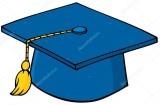 Опустить курсор вниз, нажать ПРОСМОТР.Подобрать из предложенных групп подходящее время, нажать ВЫБРАТЬ.Заключить договор, используя денежные средства сертификата.Дату зачисления система вам предложит сама!!! Далее нажать ПОДСЧИТАТЬ.Внимательно прочитать что предлагает вам система при зачислении ребенка на выбранную вами программу.Если вы соглашаетесь, то принять все условия, проставив галочки                   Направить заявку.В завершении оформления вам будет предложен просмотр заявки.Далее ожидаете подтверждение от педагога!  